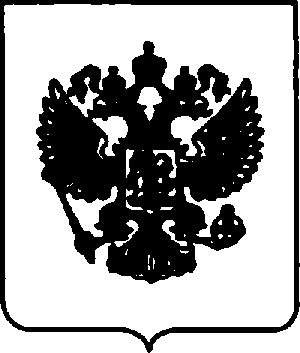 правитељство РОССИЙСКОЙ ФЕ№РАЩШ ПОСТАНОВЛЕНИЕот 26 февраля 2021 г. № 256МОСКВАОб особенностях проведения государственной итоговой аттестации по образовательным программам основного общего и среднего общего образования в 2021 годуПравительство Российской Федерации п о с т а н о в л я е т :. Утвердить прилагаемые особенности проведения государственной итоговой аттестации по образовательным программам основного общего и среднего общего образования в 2021 году.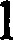 2. Министерству просвещения Российской Федерации и Федеральной службе по надзору в сфере образования и науки привести свои нормативные правовые акты в соответствие с настоящим постановлением в срок до 29 марта 2021 г.З. Настоящее постановление вступает в силу со дня его официального опубликования.Председатель 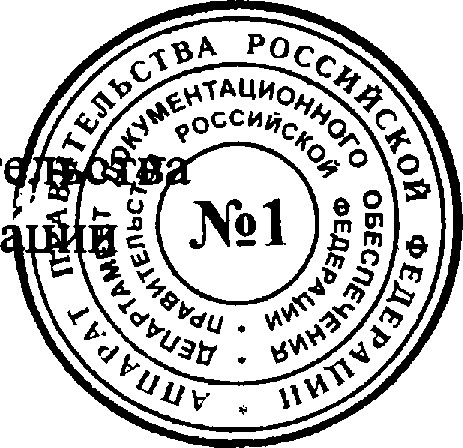 М.Мишустин УТВЕРЖДЕНЫ постановлением ПравительстваРоссийской Федерации от 26 февраля 2021 г. № 256ОСОБЕННОСТИпроведения государственной итоговой аттестации по образовательным программам основного общего и среднего общего образования в 2021 году. Государственная итоговая аттестация по образовательным программам	основного	общего	образования	проводится по русскому языку и математике, результаты которой являются основанием для выдачи аттестата об основном общем образовании.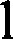 2. Лица, не планирующие в 2021 году поступление на обучение по программам бакалавриата и программам специалитета в организации, осуществляющие образовательную деятельность по образовательным программам высшего образования (далее - образовательные организации высшего образования), за исключением лиц с ограниченными возможностями здоровья, а также лиц, являющихся детьми-инвалидами, инвалидами, проходят государственную итоговую аттестацию по образовательным программам среднего общего образования в форме государственного выпускного экзамена по русскому языку и математике, результаты которого являются основанием для выдачи аттестата о среднем общем образовании.З. Лица, планирующие в 2021 году поступление на обучение по программам бакалавриата и программам специалитета в образовательные организации высшего образования, проходят государственную итоговую аттестацию по образовательным программам среднего общего образования в форме единого государственного экзамена, результаты которого используются в качестве результатов вступительных испытаний при приеме на обучение по программам бакалавриата и программам специалитета.2Для лиц, указанных в абзаце первом настоящего пункта, результаты единого государственного экзамена по русскому языку являются основанием для выдачи аттестата о среднем общем образовании.Единый государственный экзамен в целях использования его результатов в качестве результатов вступительных испытаний при приеме на обучение по программам бакалавриата и программам специалитета проводится в 2021 году также:а) для лиц, освоивших образовательные программы среднего общего образования в предыдущие годы, имеющих документ об образовании, подтверждающий получение среднего общего образования (или образовательные программы среднего (полного) общего образования - для лиц, получивших документ об образовании, подтверждающий получение среднего (полного) общего образования, до сентября 2013 г.) и (или) подтверждающий получение среднего профессионального образования, а также для лиц, имеющих среднее общее образование, полученное в иностранных организациях, осуществляющих образовательную деятельность, обучающихся по образовательным программам среднего профессионального образования, обучающихся, получающих среднее общее образование в иностранных организациях, осуществляющих образовательную деятельность, в том числе при наличии у них действительных результатов единого государственного экзамена;б) для обучающихся 10-х классов, завершивших в 2020/21 учебном году освоение отдельных учебных предметов учебного плана среднего общего образования.Основанием для выдачи аттестата о среднем общем образовании лицам с ограниченными возможностями здоровья, а также лицам, являющимся детьми-инвалидами, инвалидами, являются результаты прохождения государственной итоговой аттестации по образовательным программам среднего общего образования в форме государственного выпускного экзамена или единого государственного экзамена по русскому языку по их выбору.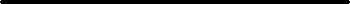 